REQUERIMENTO Nº 1372/2018Requer Voto de Pesar pelo falecimento da SRA. LUISA DA SILVA OLIVEIRA, ocorrido recentemente. Senhor Presidente, Nos termos do Art. 102, Inciso IV, do Regimento Interno desta Casa de Leis, requeiro a Vossa Excelência que se digne a registrar nos anais desta Casa de Leis voto de profundo pesar pelo falecimento da Sra. Luisa da Silva Oliveira, ocorrido no último dia 27 de outubro. Requeiro, ainda, que desta manifestação seja dada ciência aos seus familiares, encaminhando cópia do presente à Rua João Evangelista do Amaral, 41, Jardim Boa Esperança, nesta cidade.Justificativa:A Sra. Luisa da Silva Oliveira tinha 86 anos e era viúva de Aristides de Oliveira e deixou os filhos Sueli e Eduardo. Benquista por todos os familiares e amigos, seu passamento causou grande consternação e saudades; todavia, sua memória há de ser cultuada por todos que em vida a amaram.Que Deus esteja presente nesse momento de separação e dor, para lhes dar força e consolo.É, pois, este o Voto, através da Câmara de Vereadores, em homenagem póstuma e em sinal de solidariedade.                    Plenário “Dr. Tancredo Neves”, 29 de outubro de 2018. José Antonio FerreiraDr. José-Vereador-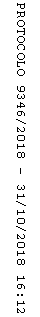 